Czy warto spędzić wigilię w hotelu?Odkryj świąteczny urok wigilii w hotelu!Wigilia w hotelu to wyjątkowy czas w niepowtarzalnej atmosferzeChcesz zaznać odmiany od standardowych świąt spędzanych w domu i masy obowiązków? Wigilia w hotelu to niezwykłe doświadczenie, które łączy komfort z tradycją w jednym miejscu. W takim wyjątkowym otoczeniu goście mogą cieszyć się atmosferą świąteczną, nawet gdy są z dala od domu. Hotelowe sale bankietowe stają się miejscem magicznego spotkania, gdzie elegancja wnętrza współgra z aromatami tradycyjnych potraw. Przy dźwiękach kolęd, hotelowi szefowie kuchni kreują wykwintne wigilijne menu, serwując dania, które rozpieszczają podniebienie i tworzą niezapomniane chwile.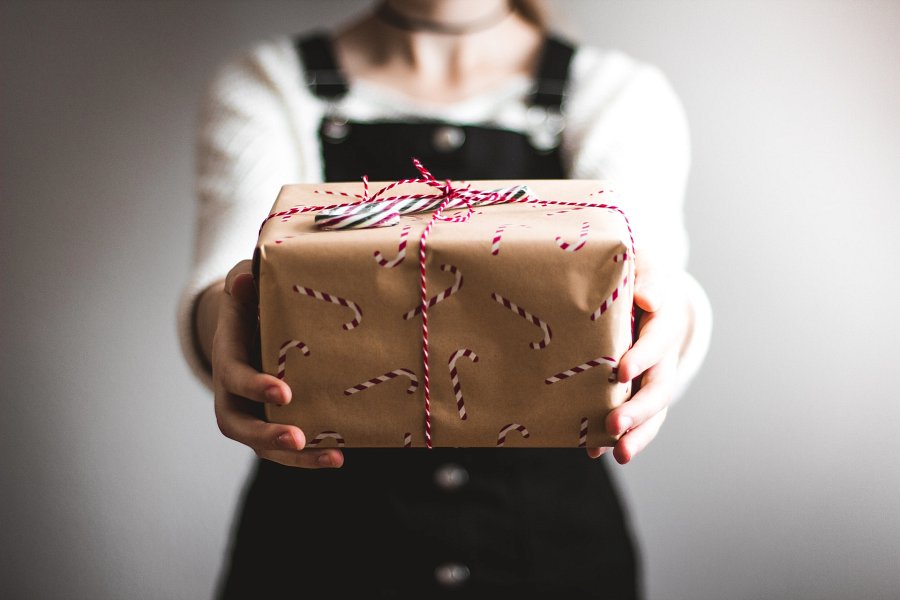 Elegancja i komfort dla świątecznych gościW tym wyjątkowym miejscu każdy szczegół jest starannie zaplanowany, aby Goście mogli skupić się na wspólnym świętowaniu zamiast na logistycznych sprawach. Od eleganckiego wystroju po przyjazną obsługę, obiekt dba o każdy element, aby uczynić wigilię w hotelu niezapomnianą. Dodatkowo luksusowe pokoje hotelowe pozwalają Gościom odpocząć po uroczystej kolacji, ciesząc się jednocześnie wygodą i atmosferą świątecznej magii.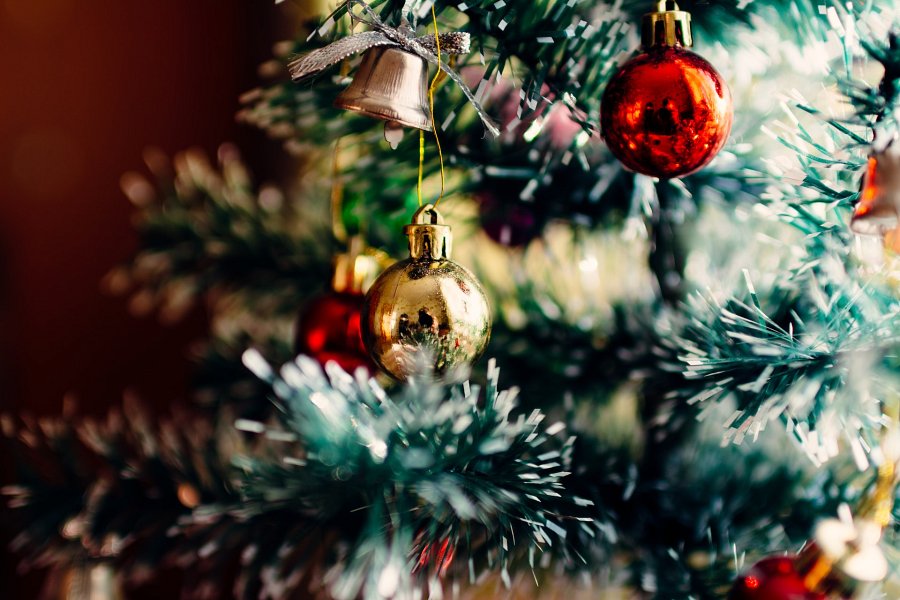 Dlaczego warto spędzić wigilię w hotel?Święta spędzone w hotelu to wyjątkowy czas, który łączy wykwintną kuchnię, elegancję i tradycję w jedno, tworząc niepowtarzalne wspomnienia dla wszystkich obecnych. To doskonała opcja dla tych, którzy pragną świętować w niezapomniany sposób, poza domem, w otoczeniu luksusu i dbałości o detale. Wigilia w hotelu to odciążenie ze świątecznych obowiązków i czas na zupełny relaks.